Приложение № 10к решению Совета депутатовгорода Полярные Зориот 06 декабря 2017 г. № 238Внесение изменений в Правила землепользования и застройки муниципального образованиягород Полярные Зори с подведомственной территориейКАРТА ГРАДОСТРОИТЕЛЬНОГО ЗОНИРОВАНИЯ (Фрагмент № 2)Населенный пункт ЗашеекВнесение изменений в Правила землепользования и застройки муниципального образованиягород Полярные Зори с подведомственной территориейКАРТА ГРАДОСТРОИТЕЛЬНОГО ЗОНИРОВАНИЯ (Фрагмент № 2)Населенный пункт Зашеек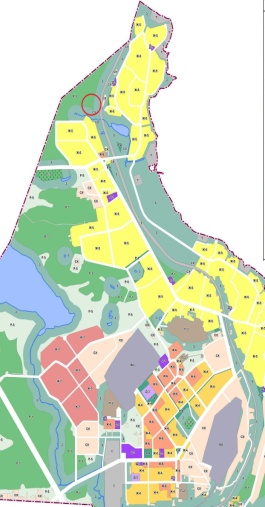 Изменить (частично) территориальную зону Р-1 (зона городских лесов и лесопарков) на территориальную зону Ж-5 (зона застройки индивидуальными жилыми домами усадебного типа), расположенную: Мурманская область, н.п. Зашеек, кадастровый квартал № 51:28:0100008.Изменить (частично) территориальную зону Р-1 (зона городских лесов и лесопарков) на территориальную зону Ж-5 (зона застройки индивидуальными жилыми домами усадебного типа), расположенную: Мурманская область, н.п. Зашеек, кадастровый квартал № 51:28:0100008.Изменить (частично) территориальную зону Р-1 (зона городских лесов и лесопарков) на территориальную зону Ж-5 (зона застройки индивидуальными жилыми домами усадебного типа), расположенную: Мурманская область, н.п. Зашеек, кадастровый квартал № 51:28:0100008.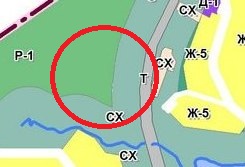 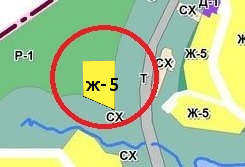 Фрагмент карты градостроительного зонирования до внесения изменений – существующая ситуацияФрагмент карты градостроительного зонирования до внесения изменений – существующая ситуацияФрагмент карты градостроительного зонирования после внесения измененийУСЛОВНЫЕ ОБОЗНАЧЕНИЯ:УСЛОВНЫЕ ОБОЗНАЧЕНИЯ:    Р-1- Зона городских лесов и лесопарков   Ж-5- Зона застройки индивидуальными жилыми домами усадебного типа